Estudio de la etiología y factores de riesgo asociados en una muestra de 300pacientes con fibrilación auricular Se definieron adecuadamente los casos, hubo un control adecuado del estudio y una buena clasificación de los pacientes  que fue mediante sexo, edad, pruebas diagnósticas, historias clínicas y pruebas imagenológicas .Se menciona la prevalencia y no se menciona el grupo control, la prevalencia se reporto por medio del estudio Framingham, pero no se mostraron resultados.Los casos son comparables de acuerdo a su etiologia y factores de riesgo, asi como el sexo, la edad, factores acompañantes de la enfermedad .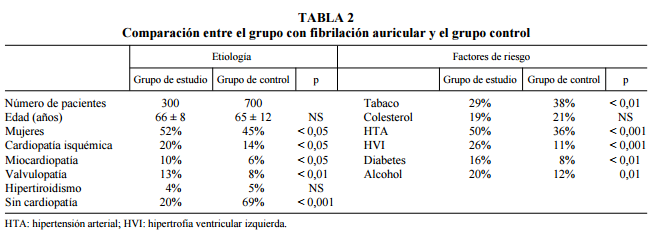 Tabaco(a/c)/(b/d)= (a*c)/(b*d)(87*213)/(266*434)= 0.66Colesterol(57*553)/(243*147)= 0.88 HTA(150*448)/(150*252)= 1.777HVI(78*623)/(77*222)= 4.657DM(48*644)/(56*252)=0.19Alcohol(60*616)/(84*240)= 1.83CasosControles Total Expuestos 87 (a)266 (b)353No expuestos 213 (c) 434 (d)647CasosControlesTotalExpuestos57147204No expuestos243553796CasosControlesTotalExpuesto150252402No expuesto150448598CasosControlesTotal Expuesto7877155No expuesto222623845Casos Controles TotalExpuestos4856104No expuestos252644896CasosControlesTotalExpuestos6084144No expuestos240616856